ҠАРАР                                                                                        ПОСТАНОВЛЕНИЕ20 декабрь 2016 й                            №  192               20 декабря  2016 гОб утверждении плана работы администрации сельского поселения Чалмалинский сельсовет муниципального района Шаранский район Республики Башкортостан на 2017 год     В целях  обеспечения планомерной работы администрации сельского поселения Чалмалинский сельсовет муниципального района Шаранский район Республики Башкортостан, своевременного и качественного проведения намеченных мероприятий ПОСТАНОВЛЯЮ:1.Утвердить прилагаемый план работы администрации сельского поселения Чалмалинский сельсовет муниципального района Шаранский район Республики Башкортостан   на 2017 год.2.Контроль за исполнением настоящего постановления возложить на управляющего делами Администрации сельского поселения Чалмалинский сельсовет  Сабирову Н.Л.Глава администрациисельского поселения                                                                И.Г.МухаметовУТВЕРЖДЕНпостановлением главы администрации  сельского  поселения Чалмалинский сельсоветмуниципального районаШаранский районРеспублики Башкортостан                                                П Л А Нработы администрации сельского поселения Чалмалинский сельсовет муниципального района Шаранский район Республики Башкортостан на 2017 годУправляющий делами                                         Н.Л.СабироваБАШҠОРТОСТАН РЕСПУБЛИКАҺЫШАРАН РАЙОНЫМУНИЦИПАЛЬ РАЙОНЫНЫҢСАЛМАЛЫ АУЫЛ СОВЕТЫАУЫЛ БИЛӘМӘҺЕ ХАКИМИӘТЕСАЛМАЛЫ АУЫЛЫ, ТЕЛ.(34769) 2-61-05, 2-62-25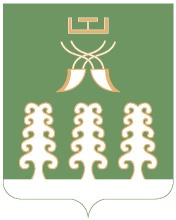 РЕСПУБЛИКА БАШКОРТОСТАНАДМИНИСТРАЦИЯ СЕЛЬСКОГО ПОСЕЛЕНИЯЧАЛМАЛИНСКИЙ СЕЛЬСОВЕТМУНИЦИПАЛЬНОГО РАЙОНАШАРАНСКИЙ РАЙОНС. ЧАЛМАЛЫ,  ТЕЛ.(34769) 2-61-05, 2-62-25№п/п№п/пНаименование мероприятийНаименование мероприятийСроки исполненияСроки исполненияИсполнителиИсполнителиПриме-чаниеПодготовить и внести вопросы на рассмотрениезаседания Совета сельского поселенияПодготовить и внести вопросы на рассмотрениезаседания Совета сельского поселенияПодготовить и внести вопросы на рассмотрениезаседания Совета сельского поселенияПодготовить и внести вопросы на рассмотрениезаседания Совета сельского поселенияПодготовить и внести вопросы на рассмотрениезаседания Совета сельского поселенияПодготовить и внести вопросы на рассмотрениезаседания Совета сельского поселенияПодготовить и внести вопросы на рассмотрениезаседания Совета сельского поселенияПодготовить и внести вопросы на рассмотрениезаседания Совета сельского поселенияПодготовить и внести вопросы на рассмотрениезаседания Совета сельского поселения11О деятельности Совета сельского поселения  Чалмалинский  сельсовет в 2016 году О деятельности Совета сельского поселения  Чалмалинский  сельсовет в 2016 году ФевральФевральСовет сельского поселенияСовет сельского поселения22О деятельности администрации сельского поселения Чалмалинский сельсовет в 2016 годуО деятельности администрации сельского поселения Чалмалинский сельсовет в 2016 годуФевральФевральАдминистрация сельского поселенияАдминистрация сельского поселения33О ходе реализации комплексной программы по реализации основных положений Послания Президента Республики Башкортостан  Государственному Собранию – Курултаю Республики Башкортостан  в 2016 годуО ходе реализации комплексной программы по реализации основных положений Послания Президента Республики Башкортостан  Государственному Собранию – Курултаю Республики Башкортостан  в 2016 годудекабрьдекабрьСовет сельского поселенияСовет сельского поселения44О Послании Президента Республики Башкортостан Государственному Собранию-Курултаю Республики Башкортостан в 2017 году.О Послании Президента Республики Башкортостан Государственному Собранию-Курултаю Республики Башкортостан в 2017 году.декабрьдекабрьСовет сельского поселенияСовет сельского поселения55Об исполнении бюджета сельского поселения  Чалмалинский  сельсовет муниципального района Шаранский район Республики Башкортостан за 2016 год.Об исполнении бюджета сельского поселения  Чалмалинский  сельсовет муниципального района Шаранский район Республики Башкортостан за 2016 год.АпрельАпрельКомиссия по вопросам экономики, финансам, бюджету и налоговой политикеКомиссия по вопросам экономики, финансам, бюджету и налоговой политике66Об исполнении бюджета сельского поселения  Чалмалинский  сельсовет муниципального района Шаранский район Республики Башкортостан за  1 квартал 2017 года.Об исполнении бюджета сельского поселения  Чалмалинский  сельсовет муниципального района Шаранский район Республики Башкортостан за  1 квартал 2017 года.АпрельАпрельКомиссия по вопросам экономики, финансам, бюджету и налоговой политике Комиссия по вопросам экономики, финансам, бюджету и налоговой политике 77О ходе реализации  долгосрочной муниципальной целевой программы «Благоустройство территории сельского поселения Чалмалинский  сельсовет муниципального района Шаранский район Республики Башкортостан на 2017-2020 годы» О ходе реализации  долгосрочной муниципальной целевой программы «Благоустройство территории сельского поселения Чалмалинский  сельсовет муниципального района Шаранский район Республики Башкортостан на 2017-2020 годы» ИюньИюньАдминистрация сельского поселенияАдминистрация сельского поселения88О ходе реализации  долгосрочной муниципальной целевой программы» Капитальный ремонт и текущий ремонт автомобильных дорог, дворовых территорий и проездов к дворовым территориям многоквартирных домов населенных пунктов сельского поселения  Чалмалинский  сельсовет и осуществления дорожной деятельности в части содержания дорог местного значения в границах сельского поселения  Чалмалинский  сельсовет муниципального района Шаранский район Республики Башкортостан на 2017-2020 годы»О ходе реализации  долгосрочной муниципальной целевой программы» Капитальный ремонт и текущий ремонт автомобильных дорог, дворовых территорий и проездов к дворовым территориям многоквартирных домов населенных пунктов сельского поселения  Чалмалинский  сельсовет и осуществления дорожной деятельности в части содержания дорог местного значения в границах сельского поселения  Чалмалинский  сельсовет муниципального района Шаранский район Республики Башкортостан на 2017-2020 годы»сентябрьсентябрьАдминистрация сельского поселенияАдминистрация сельского поселения99Об утверждении бюджета сельского поселения Чалмалинский  сельсовет на 2017 год Об утверждении бюджета сельского поселения Чалмалинский  сельсовет на 2017 год ДекабрьДекабрьСовет сельского поселения Совет сельского поселения 1010О предварительных итогах социально-экономического развития сельского поселения  Чалмалинский  сельсовет муниципального района Шаранский район Республики Башкортостан за истекший период 2017  года и о прогнозе социально-экономического развития сельского поселения  Чалмалинский сельсовет муниципального района Шаранский район Республики Башкортостан на 2018 годО предварительных итогах социально-экономического развития сельского поселения  Чалмалинский  сельсовет муниципального района Шаранский район Республики Башкортостан за истекший период 2017  года и о прогнозе социально-экономического развития сельского поселения  Чалмалинский сельсовет муниципального района Шаранский район Республики Башкортостан на 2018 годДекабрь Декабрь Совет сельского поселенияСовет сельского поселения1111Об утверждении Соглашения между органами местного самоуправления муниципального района  и сельских  поселений  муниципального района о передаче органам местного самоуправления муниципального района   осуществления части полномочий органов местного самоуправления сельских  поселений  муниципального района Об утверждении Соглашения между органами местного самоуправления муниципального района  и сельских  поселений  муниципального района о передаче органам местного самоуправления муниципального района   осуществления части полномочий органов местного самоуправления сельских  поселений  муниципального района ДекабрьДекабрьСовет сельского поселенияСовет сельского поселения1212 О ходе реализации долгосрочной муниципальной целевой программы «Развитие жилищно-коммунального хозяйства в сельском поселении Чалмалинский  сельсовет муниципального района Шаранский район Республики Башкортостан на 2017-2020 годы» О ходе реализации долгосрочной муниципальной целевой программы «Развитие жилищно-коммунального хозяйства в сельском поселении Чалмалинский  сельсовет муниципального района Шаранский район Республики Башкортостан на 2017-2020 годы»декабрьдекабрьСовет сельского поселенияСовет сельского поселения1313Сообщение депутата Совета от избирательного округа № 3 Маннановой С.Г. о выполнении депутатских полномочийСообщение депутата Совета от избирательного округа № 3 Маннановой С.Г. о выполнении депутатских полномочийИюльИюльМаннанова С.Г.Маннанова С.Г.1414Исполнение бюджета сельского поселения за 2 квартал 2017 годаИсполнение бюджета сельского поселения за 2 квартал 2017 годаИюльИюльКомиссия по вопросам экономики, финансам, бюджету и налоговой политикеКомиссия по вопросам экономики, финансам, бюджету и налоговой политике1515Сообщение депутата Совета от избирательного округа № 4 Мусина Р.Х. о выполнении депутатских полномочийСообщение депутата Совета от избирательного округа № 4 Мусина Р.Х. о выполнении депутатских полномочийавгуставгустМусин Р.Х.Мусин Р.Х.1616Исполнение бюджета сельского поселения за 9 месяцев 2017 годаИсполнение бюджета сельского поселения за 9 месяцев 2017 годаоктябрьоктябрьКомиссия по вопросам экономики, финансам, бюджету и налоговой политикеКомиссия по вопросам экономики, финансам, бюджету и налоговой политике1717Отчет исполнения бюджета за 11 месяцев 2017 годаОтчет исполнения бюджета за 11 месяцев 2017 годадекабрьдекабрьКомиссия по вопросам экономики, финансам, бюджету и налоговой политикеКомиссия по вопросам экономики, финансам, бюджету и налоговой политике1818О внесении изменений в решение Совета сельского поселения  Чалмалинский  сельсовет муниципального района Шаранский район Республики Башкортостан от 23 декабря 2016 года №15/134 «О бюджете сельского поселения  Чалмалинский  сельсовет муниципального района Шаранский район Республики Башкортостан на 2017 год и на плановый период 2018 и 2019 годов»О внесении изменений в решение Совета сельского поселения  Чалмалинский  сельсовет муниципального района Шаранский район Республики Башкортостан от 23 декабря 2016 года №15/134 «О бюджете сельского поселения  Чалмалинский  сельсовет муниципального района Шаранский район Республики Башкортостан на 2017 год и на плановый период 2018 и 2019 годов»ежеквартальноежеквартальноСовет сельского поселенияСовет сельского поселения1919Утверждение плана работы на 2018 годУтверждение плана работы на 2018 годдекабрьдекабрьСовет сельского поселенияСовет сельского поселенияОрганизационная работа администрации сельского поселенияОрганизационная работа администрации сельского поселенияОрганизационная работа администрации сельского поселенияОрганизационная работа администрации сельского поселенияОрганизационная работа администрации сельского поселенияОрганизационная работа администрации сельского поселенияОрганизационная работа администрации сельского поселенияОрганизационная работа администрации сельского поселенияОрганизационная работа администрации сельского поселения1Регулярно проводить заседания социально-профилактического центраРегулярно проводить заседания социально-профилактического центрапостояннопостояннопостояннопостоянноАдминистрация сельского поселения2Регулярно проводить заседания  межведомственной комиссии по обследованию жилого помещения при администрации сельского поселенияРегулярно проводить заседания  межведомственной комиссии по обследованию жилого помещения при администрации сельского поселенияпостояннопостояннопостояннопостоянноАдминистрация сельского поселения3Регулярно проводить заседания жилищной комиссии при администрации сельского поселенияРегулярно проводить заседания жилищной комиссии при администрации сельского поселенияпостояннопостояннопостояннопостоянноАдминистрация сельского поселения4Регулярно проводить заседания комиссии по предоставлению  по предоставлению земельного участка для индивидуального жилищного строительства однократно и бесплатно  Регулярно проводить заседания комиссии по предоставлению  по предоставлению земельного участка для индивидуального жилищного строительства однократно и бесплатно  постояннопостояннопостояннопостоянноАдминистрация сельского поселения5Оказывать практическую помощь в работе общественных организаций: Совета ветеранов, женсоветаОказывать практическую помощь в работе общественных организаций: Совета ветеранов, женсоветапостояннопостояннопостояннопостоянноАдминистрация сельского поселения5Организовать подворный учет населения и скотаОрганизовать подворный учет населения и скотаиюльиюльиюльиюльАдминистрация сельского поселения6Принимать участие на всех районных мероприятияхПринимать участие на всех районных мероприятияхпостояннопостояннопостояннопостоянноАдминистрация сельского поселения7Обеспечить выполнение требований по организации приема граждан, работы с письмами, заявлениями граждан и мобилизовать их на выполнение принятых решенийОбеспечить выполнение требований по организации приема граждан, работы с письмами, заявлениями граждан и мобилизовать их на выполнение принятых решенийпостояннопостояннопостояннопостоянноАдминистрация сельского поселения8Доводить решения Совета, постановления и распоряжения администрации сельского поселения  Чалмалинский сельсовет и их исполнения до граждан и мобилизовать их на выполнение принятых решенийДоводить решения Совета, постановления и распоряжения администрации сельского поселения  Чалмалинский сельсовет и их исполнения до граждан и мобилизовать их на выполнение принятых решенийпостояннопостояннопостояннопостоянноАдминистрация сельского поселения9Оказывать муниципальные услуги согласно утвержденным регламентам муниципальных услугОказывать муниципальные услуги согласно утвержденным регламентам муниципальных услугпостояннопостояннопостояннопостоянноАдминистрация сельского поселения10О ходе выполнения муниципальной программы «Профилактика терроризма и экстремизма, обеспечения безопасности населения и территории сельского поселения Чалмалинский  сельсовет муниципального района Шаранский район РБ на 2017-2020 годы»О ходе выполнения муниципальной программы «Профилактика терроризма и экстремизма, обеспечения безопасности населения и территории сельского поселения Чалмалинский  сельсовет муниципального района Шаранский район РБ на 2017-2020 годы»февральфевральфевральфевральАдминистрация сельского поселения11О ходе выполнения муниципальной программы борьбы с преступностью в сельском поселении  Чалмалинский  сельсовет муниципального района Шаранский район РБ на 2017-2020 годы»О ходе выполнения муниципальной программы борьбы с преступностью в сельском поселении  Чалмалинский  сельсовет муниципального района Шаранский район РБ на 2017-2020 годы»февральфевральфевральфевральАдминистрация сельского поселения12Провести проверку условий жизни ветеранов Великой Отечественной войны 1941-1945 годов, вдов погибших (умерших) ветеранов Великой Отечественной войны 1941-1945 годов поставленных в 2010-2015 годах на учет в качестве нуждающихся в улучшении жилищных условий в связи с признанием их жилья непригодным для проживания и впоследствии обеспеченных жилыми помещениями в соответствии с Федеральным законом «О ветеранах» за счет средств федерального бюджета и  принять меры по решению вопросов их жизнеустройства, оказанию помощи в социально-бытовом обслуживании, а также по предоставлению иных социальных услуг, в первую очередь, на дому.Провести проверку условий жизни ветеранов Великой Отечественной войны 1941-1945 годов, вдов погибших (умерших) ветеранов Великой Отечественной войны 1941-1945 годов поставленных в 2010-2015 годах на учет в качестве нуждающихся в улучшении жилищных условий в связи с признанием их жилья непригодным для проживания и впоследствии обеспеченных жилыми помещениями в соответствии с Федеральным законом «О ветеранах» за счет средств федерального бюджета и  принять меры по решению вопросов их жизнеустройства, оказанию помощи в социально-бытовом обслуживании, а также по предоставлению иных социальных услуг, в первую очередь, на дому.Январь-апрельЯнварь-апрельЯнварь-апрельЯнварь-апрельАдминистрация сельского поселения, Совет ветеранов, женсовет13Обследование, проведение ремонтно-восстановительных работ по приведению в порядок мемориалов, памятников и обелисков воинской славы, благоустройство прилегающих территорий.Обследование, проведение ремонтно-восстановительных работ по приведению в порядок мемориалов, памятников и обелисков воинской славы, благоустройство прилегающих территорий.постояннопостояннопостояннопостоянноАдминистрация сельского поселения, Совет ветеранов, женсовет14Учет, обследование, ремонт мемориальных досок и памятных знаков, установленных в честь героев Великой Отечественной войныУчет, обследование, ремонт мемориальных досок и памятных знаков, установленных в честь героев Великой Отечественной войныпостояннопостояннопостояннопостоянноАдминистрация сельского поселения, Совет ветеранов, женсовет15Проведение работ по благоустройству мест захоронения защитников ОтечестваПроведение работ по благоустройству мест захоронения защитников ОтечествапостояннопостояннопостояннопостоянноАдминистрация сельского поселения, Совет ветеранов, женсовет16Участие в районных молодежных патриотических акциях:- Георгиевская ленточка;- Долг и Память»Участие в районных молодежных патриотических акциях:- Георгиевская ленточка;- Долг и Память»маймаймаймайАдминистрация сельского поселения17Проведение массовых торжественных мероприятий празднования 72-летия Победы в ВОВ на территории сельского поселения  Проведение массовых торжественных мероприятий празднования 72-летия Победы в ВОВ на территории сельского поселения  маймаймаймайАдминистрация сельского поселения18Организация работы с молодежью и школьниками по сбору реликвий, писем, аудио- и видеозаписей, фотографий и воспоминаний о Великой Отечественной войнеОрганизация работы с молодежью и школьниками по сбору реликвий, писем, аудио- и видеозаписей, фотографий и воспоминаний о Великой Отечественной войнеВ течение годаВ течение годаВ течение годаВ течение годаАдминистрация сельского поселения19Организация защиты исследовательских (поисковых) работ учащихся образовательных учреждений, педагогов школ, работников библиотеки, работников культуры «Они ковали Победу» в номинациях:- Участники Великой Отечественной войны 1941-1945 гг.- Труженики тыла- Дети войны- Поиск пропавшие без вести участников Великой Отечественной войныОрганизация защиты исследовательских (поисковых) работ учащихся образовательных учреждений, педагогов школ, работников библиотеки, работников культуры «Они ковали Победу» в номинациях:- Участники Великой Отечественной войны 1941-1945 гг.- Труженики тыла- Дети войны- Поиск пропавшие без вести участников Великой Отечественной войныВ течение годаВ течение годаВ течение годаВ течение годаАдминистрация сельского поселения20Организовать работу по размещению баннеров, растяжек в населенных пунктах сельского поселения, посвященных тематике 72-летия ПобедыОрганизовать работу по размещению баннеров, растяжек в населенных пунктах сельского поселения, посвященных тематике 72-летия ПобедыАпрель-майАпрель-майАпрель-майАпрель-майАдминистрация сельского поселения21Организация и проведение районной акции «Бессмертный полк»Организация и проведение районной акции «Бессмертный полк»5 мая 2017 года5 мая 2017 года5 мая 2017 года5 мая 2017 годаАдминистрация сельского поселения20О ходе выполнения программы «Развитие физической культуры и массового спорта в администрации сельского поселения  Чалмалинский  сельсовет муниципального района Шаранский район РБ на 2017-2020 годы»О ходе выполнения программы «Развитие физической культуры и массового спорта в администрации сельского поселения  Чалмалинский  сельсовет муниципального района Шаранский район РБ на 2017-2020 годы»маймаймаймайАдминистрация сельского поселения21Подготовка и проведение Дня пожилых людейПодготовка и проведение Дня пожилых людейСентябрь-октябрьСентябрь-октябрьСентябрь-октябрьСентябрь-октябрьАдминистрация сельского поселения, Совет ветеранов, женсовет22Подготовка и проведение Нового 2018 годаПодготовка и проведение Нового 2018 годадекабрьдекабрьдекабрьдекабрьАдминистрация сельского поселения23День призывникаДень призывникаАпрель, октябрьАпрель, октябрьАпрель, октябрьАпрель, октябрьАдминистрация сельского поселения 24Экологический месячникЭкологический месячникАпрель-майАпрель-майАпрель-майАпрель-майАдминистрация сельского поселения 25Организация и проведение месячников-гражданской защиты-противопожарной безопасности-безопасности на водных объектах-безопасности детейОрганизация и проведение месячников-гражданской защиты-противопожарной безопасности-безопасности на водных объектах-безопасности детейСентябрь-октябрьАпрельИюль-августАвгуст-сентябрьСентябрь-октябрьАпрельИюль-августАвгуст-сентябрьСентябрь-октябрьАпрельИюль-августАвгуст-сентябрьСентябрь-октябрьАпрельИюль-августАвгуст-сентябрьАдминистрация сельского поселения26Сабантуй-2017Сабантуй-2017ИюньИюньИюньИюньАдминистрация сельского поселения, женсовет27Районная акция «Помоги собраться в школу»Районная акция «Помоги собраться в школу»августавгуставгуставгустАдминистрация сельского поселения .28Экологический декадникЭкологический декадникСентябрь-октябрьСентябрь-октябрьСентябрь-октябрьСентябрь-октябрьАдминистрация сельского поселенияПраздничные (нерабочие) дни, профессиональные праздники и памятные датыПраздничные (нерабочие) дни, профессиональные праздники и памятные датыПраздничные (нерабочие) дни, профессиональные праздники и памятные датыПраздничные (нерабочие) дни, профессиональные праздники и памятные датыПраздничные (нерабочие) дни, профессиональные праздники и памятные датыПраздничные (нерабочие) дни, профессиональные праздники и памятные датыПраздничные (нерабочие) дни, профессиональные праздники и памятные датыПраздничные (нерабочие) дни, профессиональные праздники и памятные датыПраздничные (нерабочие) дни, профессиональные праздники и памятные датыПраздничные (нерабочие) дни, профессиональные праздники и памятные даты01.01.—8.01.января (нерабочие дни)01.01.—8.01.января (нерабочие дни)01.01.—8.01.января (нерабочие дни)01.01.—8.01.января (нерабочие дни)01.01.—8.01.января (нерабочие дни)Новогодние каникулыНовогодние каникулыНовогодние каникулыНовогодние каникулыНовогодние каникулы7 января (нерабочий день)7 января (нерабочий день)7 января (нерабочий день)7 января (нерабочий день)7 января (нерабочий день)Рождество ХристовоРождество ХристовоРождество ХристовоРождество ХристовоРождество Христово12 января12 января12 января12 января12 январяДень работника прокуратуры РФДень работника прокуратуры РФДень работника прокуратуры РФДень работника прокуратуры РФДень работника прокуратуры РФ13 января13 января13 января13 января13 январяДень российской печати День российской печати День российской печати День российской печати День российской печати 25 января 25 января 25 января 25 января 25 января День российского студенчестваДень российского студенчестваДень российского студенчестваДень российского студенчестваДень российского студенчества31 января 31 января 31 января 31 января 31 января День образования Шаранского района (1935)День образования Шаранского района (1935)День образования Шаранского района (1935)День образования Шаранского района (1935)День образования Шаранского района (1935)02 февраля02 февраля02 февраля02 февраля02 февраляДень воинской славы России - День разгрома советскими войсками немецко-фашистских войск в Сталинградской битве (1943год)День воинской славы России - День разгрома советскими войсками немецко-фашистских войск в Сталинградской битве (1943год)День воинской славы России - День разгрома советскими войсками немецко-фашистских войск в Сталинградской битве (1943год)День воинской славы России - День разгрома советскими войсками немецко-фашистских войск в Сталинградской битве (1943год)День воинской славы России - День разгрома советскими войсками немецко-фашистских войск в Сталинградской битве (1943год)15 февраля15 февраля15 февраля15 февраля15 февраляДень памяти воинов-интернационалистов. День памяти воинов-интернационалистов. День памяти воинов-интернационалистов. День памяти воинов-интернационалистов. День памяти воинов-интернационалистов. 23 февраля (нерабочий день)23 февраля (нерабочий день)23 февраля (нерабочий день)23 февраля (нерабочий день)23 февраля (нерабочий день)День защитника Отечества, День воинской славы России. День победы Красной Армии над  кайзеровскими войсками Германии (1918)День защитника Отечества, День воинской славы России. День победы Красной Армии над  кайзеровскими войсками Германии (1918)День защитника Отечества, День воинской славы России. День победы Красной Армии над  кайзеровскими войсками Германии (1918)День защитника Отечества, День воинской славы России. День победы Красной Армии над  кайзеровскими войсками Германии (1918)День защитника Отечества, День воинской славы России. День победы Красной Армии над  кайзеровскими войсками Германии (1918)25 февраля25 февраля25 февраля25 февраля25 февраляДень Государственного флага Республики Башкортостан (1992)День Государственного флага Республики Башкортостан (1992)День Государственного флага Республики Башкортостан (1992)День Государственного флага Республики Башкортостан (1992)День Государственного флага Республики Башкортостан (1992)1 марта1 марта1 марта1 марта1 мартаДень  воды (охраны водных ресурсов)День  воды (охраны водных ресурсов)День  воды (охраны водных ресурсов)День  воды (охраны водных ресурсов)День  воды (охраны водных ресурсов)1 марта1 марта1 марта1 марта1 мартаДень создания районной газеты «Шаранские просторы» (1935)День создания районной газеты «Шаранские просторы» (1935)День создания районной газеты «Шаранские просторы» (1935)День создания районной газеты «Шаранские просторы» (1935)День создания районной газеты «Шаранские просторы» (1935)3 марта3 марта3 марта3 марта3 мартаДень создания Шаранского телевидения (2011год)День создания Шаранского телевидения (2011год)День создания Шаранского телевидения (2011год)День создания Шаранского телевидения (2011год)День создания Шаранского телевидения (2011год)8 марта (нерабочий день)8 марта (нерабочий день)8 марта (нерабочий день)8 марта (нерабочий день)8 марта (нерабочий день)Международный женский деньМеждународный женский деньМеждународный женский деньМеждународный женский деньМеждународный женский день10 марта10 марта10 марта10 марта10 мартаДень архивов Российской ФедерацииДень архивов Российской ФедерацииДень архивов Российской ФедерацииДень архивов Российской ФедерацииДень архивов Российской ФедерацииТретье воскресенье марта, 16   мартаТретье воскресенье марта, 16   мартаТретье воскресенье марта, 16   мартаТретье воскресенье марта, 16   мартаТретье воскресенье марта, 16   мартаДень работников торговли, бытового обслуживания населения и жилищно-коммунального хозяйстваДень работников торговли, бытового обслуживания населения и жилищно-коммунального хозяйстваДень работников торговли, бытового обслуживания населения и жилищно-коммунального хозяйстваДень работников торговли, бытового обслуживания населения и жилищно-коммунального хозяйстваДень работников торговли, бытового обслуживания населения и жилищно-коммунального хозяйства2 апреля2 апреля2 апреля2 апреля2 апреляМеждународный день детской книгиМеждународный день детской книгиМеждународный день детской книгиМеждународный день детской книгиМеждународный день детской книги12 апреля12 апреля12 апреля12 апреля12 апреляВсемирный день авиации и космонавтикиВсемирный день авиации и космонавтикиВсемирный день авиации и космонавтикиВсемирный день авиации и космонавтикиВсемирный день авиации и космонавтики18 апреля18 апреля18 апреля18 апреля18 апреляМеждународный день памятников                      и исторических местМеждународный день памятников                      и исторических местМеждународный день памятников                      и исторических местМеждународный день памятников                      и исторических местМеждународный день памятников                      и исторических мест22 апреля22 апреля22 апреля22 апреля22 апреляДень ЗемлиДень ЗемлиДень ЗемлиДень ЗемлиДень Земли26 апреля26 апреля26 апреля26 апреля26 апреляДень памяти погибших в радиационных  авариях и катастрофахДень памяти погибших в радиационных  авариях и катастрофахДень памяти погибших в радиационных  авариях и катастрофахДень памяти погибших в радиационных  авариях и катастрофахДень памяти погибших в радиационных  авариях и катастрофах26 апреля 26 апреля 26 апреля 26 апреля 26 апреля День марийского национального герояДень марийского национального герояДень марийского национального герояДень марийского национального герояДень марийского национального героя30 апреля30 апреля30 апреля30 апреля30 апреляДень пожарной охраныДень пожарной охраныДень пожарной охраныДень пожарной охраныДень пожарной охраны1 мая  (нерабочий день)1 мая  (нерабочий день)1 мая  (нерабочий день)1 мая  (нерабочий день)1 мая  (нерабочий день)Праздник Весны и Труда.  День международной солидарности трудящихсяПраздник Весны и Труда.  День международной солидарности трудящихсяПраздник Весны и Труда.  День международной солидарности трудящихсяПраздник Весны и Труда.  День международной солидарности трудящихсяПраздник Весны и Труда.  День международной солидарности трудящихся7 мая7 мая7 мая7 мая7 маяДень радио, праздник работников всех отраслей связиДень радио, праздник работников всех отраслей связиДень радио, праздник работников всех отраслей связиДень радио, праздник работников всех отраслей связиДень радио, праздник работников всех отраслей связи8 мая8 мая8 мая8 мая8 маяВсемирный день Красного Креста и Красного ПолумесяцаВсемирный день Красного Креста и Красного ПолумесяцаВсемирный день Красного Креста и Красного ПолумесяцаВсемирный день Красного Креста и Красного ПолумесяцаВсемирный день Красного Креста и Красного Полумесяца9 мая (нерабочий день)9 мая (нерабочий день)9 мая (нерабочий день)9 мая (нерабочий день)9 мая (нерабочий день)День воинской славы России. День Победы советского народа в Великой Отечественной войне 1941-1945 годов (1945)День воинской славы России. День Победы советского народа в Великой Отечественной войне 1941-1945 годов (1945)День воинской славы России. День Победы советского народа в Великой Отечественной войне 1941-1945 годов (1945)День воинской славы России. День Победы советского народа в Великой Отечественной войне 1941-1945 годов (1945)День воинской славы России. День Победы советского народа в Великой Отечественной войне 1941-1945 годов (1945)15 мая15 мая15 мая15 мая15 маяМеждународный день семьиМеждународный день семьиМеждународный день семьиМеждународный день семьиМеждународный день семьи17 мая17 мая17 мая17 мая17 маяМеждународный день электросвязиМеждународный день электросвязиМеждународный день электросвязиМеждународный день электросвязиМеждународный день электросвязи18 мая18 мая18 мая18 мая18 маяМеждународный день музеевМеждународный день музеевМеждународный день музеевМеждународный день музеевМеждународный день музеев19 мая19 мая19 мая19 мая19 маяДень рождения пионерской организации (1922)День рождения пионерской организации (1922)День рождения пионерской организации (1922)День рождения пионерской организации (1922)День рождения пионерской организации (1922)24 мая24 мая24 мая24 мая24 маяДень славянской письменности и культуры День славянской письменности и культуры День славянской письменности и культуры День славянской письменности и культуры День славянской письменности и культуры 27 мая27 мая27 мая27 мая27 маяОбщероссийский День библиотекОбщероссийский День библиотекОбщероссийский День библиотекОбщероссийский День библиотекОбщероссийский День библиотек31 мая31 мая31 мая31 мая31 маяВсемирный день без  табакаВсемирный день без  табакаВсемирный день без  табакаВсемирный день без  табакаВсемирный день без  табака1 июня1 июня1 июня1 июня1 июняМеждународный день защиты детейМеждународный день защиты детейМеждународный день защиты детейМеждународный день защиты детейМеждународный день защиты детей5 июня5 июня5 июня5 июня5 июняВсемирный день охраны окружающей средыВсемирный день охраны окружающей средыВсемирный день охраны окружающей средыВсемирный день охраны окружающей средыВсемирный день охраны окружающей среды8 июня8 июня8 июня8 июня8 июняДень социального работникаДень социального работникаДень социального работникаДень социального работникаДень социального работника12 июня (нерабочий день)12 июня (нерабочий день)12 июня (нерабочий день)12 июня (нерабочий день)12 июня (нерабочий день)День России. День принятия Декларации о государственном суверенитете Российской Федерации.День России. День принятия Декларации о государственном суверенитете Российской Федерации.День России. День принятия Декларации о государственном суверенитете Российской Федерации.День России. День принятия Декларации о государственном суверенитете Российской Федерации.День России. День принятия Декларации о государственном суверенитете Российской Федерации.12 июня12 июня12 июня12 июня12 июняДень основания г.УфыДень основания г.УфыДень основания г.УфыДень основания г.УфыДень основания г.Уфы14 июня14 июня14 июня14 июня14 июняДень работников печати и информации Республики БашкортостанДень работников печати и информации Республики БашкортостанДень работников печати и информации Республики БашкортостанДень работников печати и информации Республики БашкортостанДень работников печати и информации Республики БашкортостанТретье воскресенье июня, 16 июняТретье воскресенье июня, 16 июняТретье воскресенье июня, 16 июняТретье воскресенье июня, 16 июняТретье воскресенье июня, 16 июняДень медицинского работникаДень медицинского работникаДень медицинского работникаДень медицинского работникаДень медицинского работника16 июня16 июня16 июня16 июня16 июняДень рождения национального героя Башкортостана Салавата Юлаева (1754)День рождения национального героя Башкортостана Салавата Юлаева (1754)День рождения национального героя Башкортостана Салавата Юлаева (1754)День рождения национального героя Башкортостана Салавата Юлаева (1754)День рождения национального героя Башкортостана Салавата Юлаева (1754)15 июня , третья суббота июня15 июня , третья суббота июня15 июня , третья суббота июня15 июня , третья суббота июня15 июня , третья суббота июняДень работников культуры РБДень работников культуры РБДень работников культуры РБДень работников культуры РБДень работников культуры РБ22 июня22 июня22 июня22 июня22 июняДень памяти и скорбиДень памяти и скорбиДень памяти и скорбиДень памяти и скорбиДень памяти и скорби25 июня   (нерабочий день)25 июня   (нерабочий день)25 июня   (нерабочий день)25 июня   (нерабочий день)25 июня   (нерабочий день)Ураза-байрамУраза-байрамУраза-байрамУраза-байрамУраза-байрам26 июня26 июня26 июня26 июня26 июняМеждународный день борьбы с наркоманией и наркобизнесомМеждународный день борьбы с наркоманией и наркобизнесомМеждународный день борьбы с наркоманией и наркобизнесомМеждународный день борьбы с наркоманией и наркобизнесомМеждународный день борьбы с наркоманией и наркобизнесом27 июня27 июня27 июня27 июня27 июняДень молодёжиДень молодёжиДень молодёжиДень молодёжиДень молодёжи3 июля3 июля3 июля3 июля3 июляДень ГИБДДДень ГИБДДДень ГИБДДДень ГИБДДДень ГИБДД3 июля3 июля3 июля3 июля3 июляЕдиный день моления марийцевЕдиный день моления марийцевЕдиный день моления марийцевЕдиный день моления марийцевЕдиный день моления марийцев7 июля7 июля7 июля7 июля7 июляМеждународный день кооперацииМеждународный день кооперацииМеждународный день кооперацииМеждународный день кооперацииМеждународный день кооперации10 июля10 июля10 июля10 июля10 июляВсемирный день юристаВсемирный день юристаВсемирный день юристаВсемирный день юристаВсемирный день юриста13июля, второе воскресенье июля13июля, второе воскресенье июля13июля, второе воскресенье июля13июля, второе воскресенье июля13июля, второе воскресенье июляДень рыбакаДень рыбакаДень рыбакаДень рыбакаДень рыбакаВторое воскресенье июля, 13 июляВторое воскресенье июля, 13 июляВторое воскресенье июля, 13 июляВторое воскресенье июля, 13 июляВторое воскресенье июля, 13 июляДень российской почтыДень российской почтыДень российской почтыДень российской почтыДень российской почты22 июля22 июля22 июля22 июля22 июляДень работника торговли День работника торговли День работника торговли День работника торговли День работника торговли 5 августа5 августа5 августа5 августа5 августаДень образования с.Шаран (1752)День образования с.Шаран (1752)День образования с.Шаран (1752)День образования с.Шаран (1752)День образования с.Шаран (1752)9  августа, вторая суббота августа9  августа, вторая суббота августа9  августа, вторая суббота августа9  августа, вторая суббота августа9  августа, вторая суббота августаДень физкультурникаДень физкультурникаДень физкультурникаДень физкультурникаДень физкультурникаВторое воскресенье августа, 10 августаВторое воскресенье августа, 10 августаВторое воскресенье августа, 10 августаВторое воскресенье августа, 10 августаВторое воскресенье августа, 10 августаДень строителя День строителя День строителя День строителя День строителя 10 августа, второе воскресенье августа10 августа, второе воскресенье августа10 августа, второе воскресенье августа10 августа, второе воскресенье августа10 августа, второе воскресенье августаДень пчеловода Республики БашкортостанДень пчеловода Республики БашкортостанДень пчеловода Республики БашкортостанДень пчеловода Республики БашкортостанДень пчеловода Республики Башкортостан20 августа20 августа20 августа20 августа20 августаДень введения районной системы управления и упразднения в БАССР кантонно-волостного административного деления (1930)День введения районной системы управления и упразднения в БАССР кантонно-волостного административного деления (1930)День введения районной системы управления и упразднения в БАССР кантонно-волостного административного деления (1930)День введения районной системы управления и упразднения в БАССР кантонно-волостного административного деления (1930)День введения районной системы управления и упразднения в БАССР кантонно-волостного административного деления (1930)22 августа22 августа22 августа22 августа22 августаДень государственного флага Российской  ФедерацииДень государственного флага Российской  ФедерацииДень государственного флага Российской  ФедерацииДень государственного флага Российской  ФедерацииДень государственного флага Российской  Федерации27 августа27 августа27 августа27 августа27 августаДень киноДень киноДень киноДень киноДень кино1 сентября1 сентября1 сентября1 сентября1 сентябряВсемирный день мираВсемирный день мираВсемирный день мираВсемирный день мираВсемирный день мира1 сентября1 сентября1 сентября1 сентября1 сентябряДень знанийДень знанийДень знанийДень знанийДень знаний1 сентября  (нерабочий день)1 сентября  (нерабочий день)1 сентября  (нерабочий день)1 сентября  (нерабочий день)1 сентября  (нерабочий день)Курбан-байрамКурбан-байрамКурбан-байрамКурбан-байрамКурбан-байрамПервое воскресенье сентября, 7сентябряПервое воскресенье сентября, 7сентябряПервое воскресенье сентября, 7сентябряПервое воскресенье сентября, 7сентябряПервое воскресенье сентября, 7сентябряДень работников  нефтяной и газовой промышленностиДень работников  нефтяной и газовой промышленностиДень работников  нефтяной и газовой промышленностиДень работников  нефтяной и газовой промышленностиДень работников  нефтяной и газовой промышленности20 сентября20 сентября20 сентября20 сентября20 сентябряДень образования российской государственной статистики  (1802)День образования российской государственной статистики  (1802)День образования российской государственной статистики  (1802)День образования российской государственной статистики  (1802)День образования российской государственной статистики  (1802)Третье воскресенье сентября, 21 сентябряТретье воскресенье сентября, 21 сентябряТретье воскресенье сентября, 21 сентябряТретье воскресенье сентября, 21 сентябряТретье воскресенье сентября, 21 сентябряДень работников  лесаДень работников  лесаДень работников  лесаДень работников  лесаДень работников  леса27 сентября27 сентября27 сентября27 сентября27 сентябряВсемирный день туризмаВсемирный день туризмаВсемирный день туризмаВсемирный день туризмаВсемирный день туризма1 октября1 октября1 октября1 октября1 октябряДень пожилых  людейДень пожилых  людейДень пожилых  людейДень пожилых  людейДень пожилых  людей1 октября1 октября1 октября1 октября1 октябряМеждународный день музыкиМеждународный день музыкиМеждународный день музыкиМеждународный день музыкиМеждународный день музыки5 октября5 октября5 октября5 октября5 октябряДень учителяДень учителяДень учителяДень учителяДень учителя5 октября5 октября5 октября5 октября5 октябряДень уголовного розыскаДень уголовного розыскаДень уголовного розыскаДень уголовного розыскаДень уголовного розыска6 октября6 октября6 октября6 октября6 октябряДень российского страховщика (1921)День российского страховщика (1921)День российского страховщика (1921)День российского страховщика (1921)День российского страховщика (1921)11 октября (нерабочий день)11 октября (нерабочий день)11 октября (нерабочий день)11 октября (нерабочий день)11 октября (нерабочий день)День республики – День принятия Декларации о государственном суверенитете Республики Башкортостан (1990)День республики – День принятия Декларации о государственном суверенитете Республики Башкортостан (1990)День республики – День принятия Декларации о государственном суверенитете Республики Башкортостан (1990)День республики – День принятия Декларации о государственном суверенитете Республики Башкортостан (1990)День республики – День принятия Декларации о государственном суверенитете Республики Башкортостан (1990)Второе воскресенье октября, 12 октябряВторое воскресенье октября, 12 октябряВторое воскресенье октября, 12 октябряВторое воскресенье октября, 12 октябряВторое воскресенье октября, 12 октябряДень работников сельского хозяйства и перерабатывающей промышленностиДень работников сельского хозяйства и перерабатывающей промышленностиДень работников сельского хозяйства и перерабатывающей промышленностиДень работников сельского хозяйства и перерабатывающей промышленностиДень работников сельского хозяйства и перерабатывающей промышленности12 октября12 октября12 октября12 октября12 октябряДень принятия Верховным  Советом Республики Башкортостан Государственного гимна РБ и Государственного герба РБ             (1993)День принятия Верховным  Советом Республики Башкортостан Государственного гимна РБ и Государственного герба РБ             (1993)День принятия Верховным  Советом Республики Башкортостан Государственного гимна РБ и Государственного герба РБ             (1993)День принятия Верховным  Советом Республики Башкортостан Государственного гимна РБ и Государственного герба РБ             (1993)День принятия Верховным  Советом Республики Башкортостан Государственного гимна РБ и Государственного герба РБ             (1993)Третье воскресенье октября, 19 октябряТретье воскресенье октября, 19 октябряТретье воскресенье октября, 19 октябряТретье воскресенье октября, 19 октябряТретье воскресенье октября, 19 октябряДень работников дорожного хозяйстваДень работников дорожного хозяйстваДень работников дорожного хозяйстваДень работников дорожного хозяйстваДень работников дорожного хозяйства25 октября25 октября25 октября25 октября25 октябряДень работников автомобильного транспортаДень работников автомобильного транспортаДень работников автомобильного транспортаДень работников автомобильного транспортаДень работников автомобильного транспорта29 октября29 октября29 октября29 октября29 октябряДень образования российского комсомола (РКСМ-ВЛКСМ) (1918)День образования российского комсомола (РКСМ-ВЛКСМ) (1918)День образования российского комсомола (РКСМ-ВЛКСМ) (1918)День образования российского комсомола (РКСМ-ВЛКСМ) (1918)День образования российского комсомола (РКСМ-ВЛКСМ) (1918)30 октября30 октября30 октября30 октября30 октябряДень памяти жертв политических репрессийДень памяти жертв политических репрессийДень памяти жертв политических репрессийДень памяти жертв политических репрессийДень памяти жертв политических репрессий1 ноября 1 ноября 1 ноября 1 ноября 1 ноября День судебного приставаДень судебного приставаДень судебного приставаДень судебного приставаДень судебного пристава4 ноября (нерабочий день)4 ноября (нерабочий день)4 ноября (нерабочий день)4 ноября (нерабочий день)4 ноября (нерабочий день)День народного единстваДень народного единстваДень народного единстваДень народного единстваДень народного единства7 ноября7 ноября7 ноября7 ноября7 ноябряДень согласия и примирения.День  Октябрьской социалистической революции (1917)День согласия и примирения.День  Октябрьской социалистической революции (1917)День согласия и примирения.День  Октябрьской социалистической революции (1917)День согласия и примирения.День  Октябрьской социалистической революции (1917)День согласия и примирения.День  Октябрьской социалистической революции (1917)10 ноября10 ноября10 ноября10 ноября10 ноябряДень сотрудника органов внутренних дел Российской ФедерацииДень сотрудника органов внутренних дел Российской ФедерацииДень сотрудника органов внутренних дел Российской ФедерацииДень сотрудника органов внутренних дел Российской ФедерацииДень сотрудника органов внутренних дел Российской Федерации17 ноября17 ноября17 ноября17 ноября17 ноябряМеждународный день студентовМеждународный день студентовМеждународный день студентовМеждународный день студентовМеждународный день студентов19 ноября19 ноября19 ноября19 ноября19 ноябряМеждународный день отказа от куренияМеждународный день отказа от куренияМеждународный день отказа от куренияМеждународный день отказа от куренияМеждународный день отказа от курения21 ноября21 ноября21 ноября21 ноября21 ноябряДень работников налоговых органов РФДень работников налоговых органов РФДень работников налоговых органов РФДень работников налоговых органов РФДень работников налоговых органов РФПоследнее воскресенье ноября,30 ноябряПоследнее воскресенье ноября,30 ноябряПоследнее воскресенье ноября,30 ноябряПоследнее воскресенье ноября,30 ноябряПоследнее воскресенье ноября,30 ноябряДень материДень материДень материДень материДень матери1 декабря1 декабря1 декабря1 декабря1 декабряВсемирный день борьбы со СПИДомВсемирный день борьбы со СПИДомВсемирный день борьбы со СПИДомВсемирный день борьбы со СПИДомВсемирный день борьбы со СПИДом3 декабря3 декабря3 декабря3 декабря3 декабряМеждународный день инвалидовМеждународный день инвалидовМеждународный день инвалидовМеждународный день инвалидовМеждународный день инвалидов10 декабря10 декабря10 декабря10 декабря10 декабряДень марийской письменности (1775)День марийской письменности (1775)День марийской письменности (1775)День марийской письменности (1775)День марийской письменности (1775)12 декабря12 декабря12 декабря12 декабря12 декабряДень Конституции Российской ФедерацииДень Конституции Российской ФедерацииДень Конституции Российской ФедерацииДень Конституции Российской ФедерацииДень Конституции Российской Федерации22 декабря 22 декабря 22 декабря 22 декабря 22 декабря День энергетикаДень энергетикаДень энергетикаДень энергетикаДень энергетика24 декабря 24 декабря 24 декабря 24 декабря 24 декабря День Конституции Республики БашкортостанДень Конституции Республики БашкортостанДень Конституции Республики БашкортостанДень Конституции Республики БашкортостанДень Конституции Республики Башкортостан27 декабря27 декабря27 декабря27 декабря27 декабряДень спасателяДень спасателяДень спасателяДень спасателяДень спасателя